на основании своего решения от 17.01.2014  по жалобе № 219-03з/2013 ООО ЧОП «Застава», которым действия уполномоченного органа - министерства конкурентной политики Калужской области признаны нарушившими требования части 8 статьи 41.11 Федерального закона от 21.07.2005 № 94-ФЗ, предписывает: Оператору электронной площадки – ЗАО «Сбербанк-АСТ» обеспечить возможность аннулирования сведений об итогах открытого аукциона в электронной форме № 0137200001213008877, размещенных на электронной площадке, и обеспечении возможности уполномоченному органу - министерству конкурентной политики Калужской области осуществления размещения на электронной площадке протокола подведения итогов открытого аукциона № 0137200001213008877, отражающего решении комиссии уполномоченного органа – министерства конкурентной политики Калужской области о признании победителем по указанному открытому аукциону в электронной форме ООО ЧОП «ЗАСТАВА».Об исполнении настоящего предписания сообщить в адрес Калужского УФАС России (г. Калуга, пл. Старый Торг, д.5) в срок до «30» января 2014 года  с приложением подтверждающих документов.В соответствии с ч. 15 ст. 17 Федерального закона от 21.07.2005 №94-ФЗ «О размещении заказов на поставки товаров, выполнение работ, оказание услуг для государственных и муниципальных нужд», в случае поступления информации о неисполнении лицом выданного ему в соответствии с ч.9 ст. 17 указанного Федерального закона предписания, уполномоченный на осуществление контроля в сфере размещения заказов федеральный орган исполнительной власти вправе применить меры ответственности в соответствии с законодательством Российской Федерации, а также обратиться в суд, арбитражный суд с требованием о понуждении совершить действия, соответствующие законодательству РФ.Невыполнение в установленный срок законного предписания, требования органа исполнительной власти, уполномоченного на осуществление контроля влечет административную ответственность.Председатель комиссии:      ______________ Члены комиссии:                  _______________                                                 ______________ УПРАВЛЕНИЕ ФЕДЕРАЛЬНОЙ  АНТИМОНОПОЛЬНОЙ СЛУЖБЫПО КАЛУЖСКОЙ ОБЛАСТИ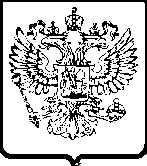 ПРЕДПИСАНИЕо прекращении нарушений законодательства о размещении заказовг. Калуга                                                                                           «17» января 2014 годаКомиссия по контролю в сфере размещения заказов на поставки товаров, выполнение работ, оказание услуг для государственных и муниципальных нужд Калужского УФАС России в составе: 